TOPLUM HİZMET UYGULAMALARI DERSİETKİNLİK PLANIÖğretmen adayının adı soyadı: Mihriban YILDIZELUygulama okulu: Çağdaş Yaşam Arif Sönmez AnaokuluRehber öğretmen: Nilgün KANSUEtkinlik adı: Çevre Bilincinin Geliştirilmesi- Fidan EkmeEtkinlik tarihi: 06.05.2014           Etkinliğin Amacı:Bu etkinliğin ilk amacı çocukların yaşadıkları, nefes aldıkları çevreyi tanımalarını sağlamak, çevreye karşı duyarlılık kazandırmaktır.Yaşamın ilk yıllarındaki çevre eğitiminin önemine dikkat çekmektir. Okul öncesi dönem, gelişimin oldukça hızlı olduğu yılları kapsamaktadır. Bu dönemde, çocukların öğrenme hızları ve kapasiteleri yüksektir. Çevre eğitiminin yaşamın ilk yıllarından itibaren başlaması, olumlu sonuçları beraberinde getirecektir.Çocukların çevrelerini tanımalarını, sevmelerini, çevreyi korumaya yönelik bilinçli bir bakış açısı geliştirmelerini sağlamak.Çevre eğitimin amaçlarından bir diğeri ise, öncelikle çevreye ve çevre sorunlarına duyarlı ve bunların çözümünde görev almaya istekli bireyler yetiştirmektir. Ayrıca bu görevi yerine getirirken gerekli bilgi ve becerilerin kazandırılması da bir diğer önemli bir amaçtır.Çevre eğitimi, deneyimlere dayandığı için yaşamın ilk yıllarından itibaren bu deneyimlerin kazandırılması gereklidir. Bu deneyimler sayesinde küçük çocuklarda yaşam boyu devam edecek doğal çevreye yönelik davranışlar, beceriler ve değerler kazandırılacaktır.Çocukların sorumlulukların bilincinde, çevresine ve diğer insanlara duyarlı, demokratik, insan olmanın bilincinde olan bir vatandaş olarak yetişmelerinin temellerini atmak,Çocukların topluma ve çevreye sosyal uyumlarını geliştirmek,Çevresine karşı saygılı ve duyarlı, özdenetime sahip ve sorumluluk sahibi bireyler yetiştirmek,Ve bu saydığımız özellikleri kazandırarak bilinçli bir nesle katkıda bulunmaktır.Okul öncesi çocuklarının yanı sıra biz öğretmen adayı olarak, etkinliği uyguladığımız okuldaki eğitimciler ve çocukların ailelerine de ulaşarak onlara bu etkinliğin amacını aşılayarak küçük bir kesime bile olsa bu duyarlılığı kazandırmayı amaçlıyoruz.                  Etkinliğe Katılacak Grubun Özellikleri:Etkinlik 48-60 aylık çocuklarla gerçekleştirilecektir. Okulöncesi dönem yaşamın sihirli yılları olarak nitelendirilmektedir ve çocuğun bedensel ve zihinsel gelişiminin en süratli olduğu yıllar olarak kabul edilmektedir. Bunun yanında okulöncesi dönemin çocuğun duygusal ve sosyal gelişimi ile kişiliğinin oluşumunda en önemli zaman dilimi olduğu savunulmaktadır. Dolayısıyla yaşamın ilk yılları çocuğun gelişimi ve eğitimi açısından çok önemlidir. Temel bilgi, beceri ve alışkanlıkların kazanıldığı bu kritik yıllarda, eğitim tesadüflere bırakılmamalıdır. Bu nedenle okulöncesi dönemindeki eğitim bilimsel ve sistematik bir şekilde yürütülmelidir.Çocuklar dünyaya gözlerini açtıkları andan itibaren büyük bir hızla öğrenmektedir. Okulöncesi yıllarda çocuklar, çok meraklıdırlar ve öğrenmeye isteklidirler yakın çevrelerini keşfetme isteği içindedirler bu yüzdende araştırıcı bir kişilik özelliği sergilerler. Günlük yaşamda karşılaştıkları olayların nedenleri ve sonuçları arasında ilişki kurmaya çalışırlar ve sürekli soru sorarlar.Okul öncesi dönem çocuklarının öğrenmeleriyle ilişkili iki kavram vardır: Çevre ile etkileşime girmek ve merak. İki kavram birbirlerini desteklemektedir. Gelişim ve öğrenmenin hızının yanı sıra küçük çocukların öğrenme şekilleri de çevre eğitimi desteklemektedir. Yapılan çalışmalar çevre ile etkileşime, deneyime dayalı uygulamaların kalıcı ve etkili öğrenmeyi desteklediğini göstermektedir. Küçük çocuklar, elde ettikleri deneyimlerle sosyal ve çevresel sorunlarla ilgili mantıklı düşünme mekanizmaları geliştirebilmektedirler. Okul öncesi dönemde gelişimde kritik dönemler söz konusudur. Bu kritik dönemlerde çocuğun çok sayıda ve çeşitli uyarıcıyla karşı karşıya kalması, daha çok ve kalıcı öğrenmeyi sağlayacaktır.        Etkinliğin Gerçekleştirileceği Mekan:        Etkinliğimizi Çağdaş Yaşam Arif Sönmez Anaokulunun bahçesinde gerçekleştireceğiz. Okul bahçesi etkinliğimizi uygulamak için müsait ve gerekli izinlerimizi almış bulunmaktayız.          Etkinlik Kapsamında Yararlanılacak Araçlar /Materyaller:Etkinlik kapsamında öncelikle okulun girişine hem bilgilendirmek hem de çevreye karşı daha duyarlı olmalarına dikkat çekmek için “ağaç nefestir bir nefeste sen dik” adlı afişimizi hazırladık.Etkinlikte her çocuğa bir tane düşmek üzere fidan kullanacağız.Fidanların dikilmesi için kullanılacak kazma kürek çocukların kullanabileceği şekilde hazır bulundurulacak.Çocuklar etkinliği gerçekleştirirken üzerlerine ‘Doğa Dostu’ yazılı önlükleri giydireceğiz. Bu sayede çocuklar yaptıkları işin ciddiyetinin daha da farkında olacaklar.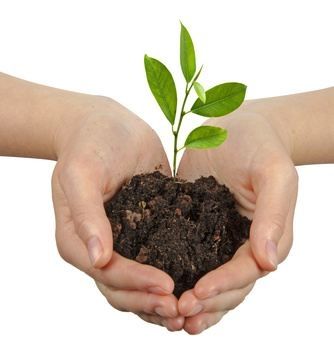 “AĞAÇ NEFESTİR, BİR NEFESTE SEN DİK” slagonumuz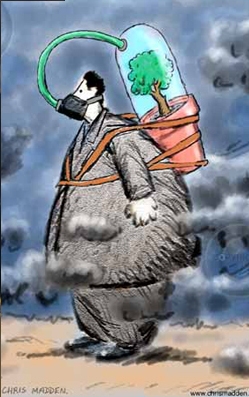 